CORE Competence  Presentations / Negotiations 	Relationship Building Territory Penetration  		Business Development Trend/market analysis		Product/Market LaunchUAE DRIVING LICENSENRN OVERSEAS FZE--  APR 2015—TILL DATEDESIGNATION--   Export Manager (Import & Export) at Ajman Free ZoneLooking Sales of FMCG & Agri Products in East Africa Market & Mena RegionGiving Sales Quotation / Proposal & negotiating sales deals.Dealing in Cooking oil, Rice, Sugar, Cement, Plastics Raw material,& FMCG.Maintaining Proper record of each Sale.Identifying Clients & Market need as well as new Sales Opportunity.Achieve Sales volume & revenue.Develop annual sales plans and forecast with project expected sales volumesLTD. FZC --  FEB 2014 --- MAR 2015         DESIGNATION ---     Business Dev. Manager (Export) in Sharjah Airport International Free Zone. UAEResponsibilitiesHandled Export depts. of CompanyLooking Sales of Food & Beverages, Agri commodity, Plastic Raw material, Building material to African Market.Handling LC & Trade Docs required for the Sale.Giving Sales Quotation/ Proposal & negotiating sales deals.Maintaining Proper record of each Sale.Identifying Clients & Market need as well as new business Opportunity.Maintain existing relationship for repeat sale.HDFC BANK LTD--  April 12 –Sept 2013---   INDIADESIGNATION ---      Branch Sales Manager / Sr. Relationship Manager (Branch Banking)ResponsibilitiesSupervise & Monitor team member in terms of Sales ProductivityMaintain and Develop new customer Relationship and enhance the Business sourcing.Handled corporate trade relationships for Import & Export of Machinery and clothing by issuing Letter of Credit and Bank Guarantee.Provide proper resolution of Customer queries & Complaints.Meeting with all High net worth Customer & Monitoring Branch Merchandising, Administration and Sales Volumes. Generate Business & Cross Sell to achieve given annual target for FY.Enhancing the CASA Value in Existing RelationshipSales of third party products like Mutual Funds, Life & General Insurance.Branch Operations & Audit ComplianceMajor Achievement:Achieved CASA Value & LI target of Last FY in 9 months.Audit report is Satisfactory for Last F.YBAJAJ ALLIANZ LIFE INSURANCE  LTD-- Jan 2006- March 2012        INDIADESIGNATION -- Branch Manager (Sales)ResponsibilitiesThe recruitment of Sales Manager, their training and business generationTarget setting, distribution channel strengthening and meeting the sales budget.Appraised the performance of Distributors Chanel and initiative to develop effective and constructive solutions.Identify methods to market strategically and drive sale and distribution of insurance products through distribution channels. Keep abreast of   competition. Build relations.Major Achievement:Promoted to the post of Branch manager from the post of Sr Sales Manager.Achieved 141% of 2008-2009 FY Figure (first premium) in Rampur Branch.Achieved 129%of 2009-2010 FY Figure in Solan Branch.AIR FREIGHT LIMITED -- July 2003- Dec 2005          INDIADESIGNATION -- Territory Sales Executive Handling International sales order for AFL WIZ (Domestic partners for DHL)Looking after Sales & new location targets, setting up channel of DealersHandling Distributors channel sales which includes appointment of channel partners, setting up their operations, performance & service standards of channel partnersPlaying key link between Company & the Channel PartnersImplementing sales strategies & covering aspects of business developmentIT ProficiencyOperating Systems:            Windows 9x, Me, MS-DOS 6.22, 2000, XP, MIS, TALLY, StrengthsExcellent Communication and Interpersonal skill.Strong but realistic belief in own capabilities and ideas, exhibiting a “can do”   attitude.  .Maintain a positive attitude in the face of changes in the work assignments or conditions.Flare to update myself on the prevailing and emerging information technology directions.Ambition to grow and drive to excel.Ability to learn and work hard.  PERSONAL INFORMATIONDATE OF BIRTH: 04-06-1979SEX: MALENATIONALITY: INDIANLANGUAGES: ENGLISH, HINDI AND PUNJABI.First Name of Application CV No: 1702668Whatsapp Mobile: +971504753686 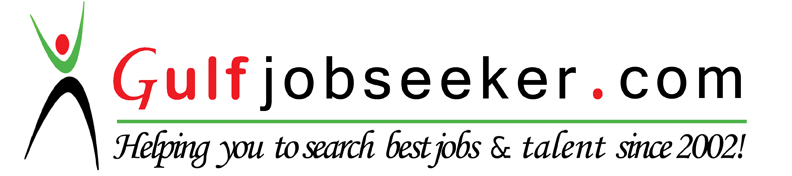 M.COMBUNDELKHAND UNIVERSITY (UP),INDIA   2001-2003B.COMJAMMU UNIVERSITY, INDIA   1996-1999CBSE 12 THAP SCHOOL  , INDIA   1995-1996CBSE 10 THKENDRIYA VIDYALAYA NABHA, INDIA   1993-1994